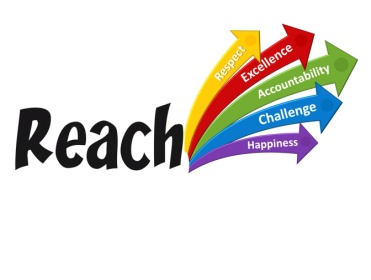 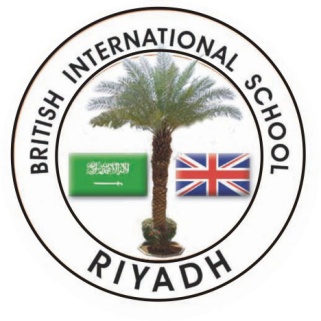 JOB DESCRIPTION: Swim Teacher LINE MANAGER:  Head Swim Coach / Director of SportSALARY:  Teachers’ Pay Scale 1-6JOB PURPOSESwim Teachers at BISR are expected to make the physical education and welfare of their students their first concern, and are accountable for achieving the highest possible standards.  Swim Teachers act with honesty and integrity; have strong subject knowledge, keep their knowledge and skills of swimming up-to-date and are self-critical; forge positive professional relationships; and work with parents in the best interest of their students.  They should conduct themselves in an appropriate professional manner at all times to foster the guiding statement, aims and strategic plans of BISR and its SLT.RECRUITMENT CRITERIASuitably qualified Swimming TeacherExperience of teaching swimming Willingness to work closely with colleagues for swimming teaching and learningExperience of positive behaviour management strategiesExperience of planning for children with Special Educational Needs Ability to organise a stimulating learning environment and demonstrate excellent teaching skillsGood organisation of recording and evaluating progressShow good communication skills when working with pupils, parents and colleaguesEffective skills in managing and organising own time Good ICT skills to be effective in your jobWarmth and sense of humourFlexibility and EnthusiasmTeam playerCommitment to continuing professional developmentWillingness to be substantially involved in extra-curricular activities and events and engage in all aspects of school lifeHigh expectations of self and of childrenExcellent  communication skillsEmpathy with students, colleagues, parents and visitorsAbility to promote equal opportunities with respect to race, gender and disabilityHave a  STA Level 2 Swimming teaching Have a current lifeguard qualificationBe a proficient swimmerBe passionate and have the ability to motivate swimmersKEY EXPECTATIONSTo provide a support role to teaching staff within the school’s curricular and competitive swim programmeTo ensure all aspects of resources and materials are ready for curricular swimmingMonitor display areas to ensure that these are kept up to date and in a presentable condition.To provide administrative support to the Head Swim CoachBe aware of and committed to the mission, vision, values and all associated school policies Understanding of the development and implementation of school policies and in the whole life of the SchoolEnsure that there are equal opportunities for allFollow school procedures as outlined in the staff handbookSWIM TEACHINGA Swim Teacher will be expected to:Teach swimming to a variety of age groups and abilities;Assist as a member of the school swim team coaching staff;Prepare registers and other pro-forma for curriculum swimming, ensuring that these are accessible in a timely manner to PE staff;Organise the availability and removal of teaching equipment for each lesson when required;Regularly check health and safety around the pool area;Assist with stock and equipment checks;Maintain displays and other materials as directed by the Head Swim CoachLiaise with school maintenance staff regarding the maintenance of the pool (water temperature, air temperature, chemical balance – chlorine levels and PH);Prepare and review a timetable for maintenance staff to put in/remove lane ropes;Ensure sufficient stationery resources are in the swim office;Take a lead or advisory role in lessons where non-specialist swim staff are timetabled or as otherwise requested;Assist with the organisation of Inter-House galas;Organise F1 and F2 open swim days;Enter REACH points onto the system as required; Communicate with teachers and parents as required;Keep up to date with current practice and ideas for the teaching of swimming.They will also be expected to:1.	Set high expectations which inspire, motivate and challenge studentsEstablish a safe and stimulating environment for students, rooted in mutual respectSet targets that extend and challenge all students of all backgrounds, abilities and cultures,Demonstrate consistently the positive attitudes, values and behaviour which are expected of studentsPromote a love of learning and children’s intellectual curiosity2.	Promote good progress and outcomes by studentsBe accountable for students’ attainment, progress and outcomesPlan teaching to build on students’ capabilities and prior knowledgeEncourage students to reflect on the progress they have made and identify the next steps in their learningDemonstrate knowledge and understanding of how students learn and how this impacts on teachingEncourage students to take a responsible and conscientious attitude to their own work and studies3.	Demonstrate good subject and curriculum knowledgeHave a secure knowledge of the relevant subject(s), curriculum areas and key stage(s) Foster and maintain students’ interest in the subject and address misunderstandings and misconceptionsDemonstrate a critical understanding of developments in the subject and curriculum areas and promote the value of scholarshipDemonstrate an understanding of and take responsibility for promoting high standards of  oral and written literacy, across all subject areas, whatever the teacher’s specialist subjectTo model the correct use of standard English4.	Plan and teach well-structured lessonsImpart knowledge and develop understanding through effective use of lesson timeSet differentiated homework and plan other out-of-class activities to consolidate and extend the knowledge and understanding students have acquiredReflect systematically on the effectiveness of lessons and approaches to teachingContribute to the design and provision of an engaging curriculum within the relevant subject area(s) and key stage(s)Promote a love of learning and encourage students’ intellectual curiosity5.	Adapt teaching to respond to the strengths and needs of all studentsKnow when and how to differentiate appropriately, using approaches which enable students to be taught effectivelyHave a secure understanding of how a range of factors can inhibit students’ ability to learn, and how best to overcome theseDemonstrate an awareness of the physical, social and intellectual development of children, and know how to adapt teaching to support students’ education at different stages of developmentHave a clear understanding of the needs of all students, including those with special educational needs; those who are gifted and talented; those with English as an additional language; those with disabilities; and be able to use and evaluate effective and appropriate distinctive teaching approaches to engage and support them as per school policy6.	Make accurate and productive use of assessmentKnow and understand how to assess the relevant subject and curriculum areas, including statutory assessment requirements and/or BISR assessment requirementsTo analyse formative and summative assessment to track and secure students’ progress and set appropriate targets on a regular basisUse and record relevant data to monitor progress, set year group, ability group and individual targets and plan subsequent lessonsGive students regular feedback orally and through accurate and diagnostic marking in line with BISR’s marking policy and encourage students to respond to the feedbackIntegrate Assessment for Learning strategies into all lessons7.	Manage behaviour effectively to ensure a positive and safe learning environmentHave clear rules and routines for behaviour in classrooms and take responsibility for promoting polite and courteous behaviour both in classrooms and around the school, in accordance with the school’s behaviour policyHave high expectations of behaviour and establish a framework for discipline with a range of strategies, using praise, rewards and sanctions consistently and fairlyManage classes effectively, using approaches which are appropriate to students’ needs in order to involve and motivate themMaintain good relationships with students, exercise appropriate authority and act decisively when necessary8.	Fulfil wider professional responsibilitiesMake a positive contribution to the wider life and ethos of the school, e.g. house activities, assemblies, duties, ECA’s, student/parent teacher’s evenings and/or similar related activitiesPromote environmental awareness within the schoolDevelop effective professional relationships with colleagues, knowing how and when to draw on advice and specialist supportDeploy support staff effectivelyTake responsibility for improving teaching through appropriate professional development, responding to advice and feedback from colleaguesCommunicate promptly and effectively with parents with regards to students’ achievements, behaviour  and well-being, in-line with BISR communication proceduresTo use electronic communication systems to support teaching and learning and enhance communication with the wider school communityContribute to the development of the VLE9. PERSONAL AND PROFESSIONAL CONDUCTAll staff are expected to demonstrate consistently high standards of personal and professional conduct.  The following statements define the behaviour and attitudes which set the required standard for the conduct of a teacher at BISR.All staff will uphold public trust in the profession and maintain high standards of ethics and behaviour, within and outside school, by:treating students with dignity, building relationships rooted in mutual respect, and at all times observing proper boundaries appropriate to a teacher’s professional positionhaving regard for the need to safeguard students’ well-being, in accordance with BISR provisionsshowing tolerance and respect for the rights of others regardless of race, culture, and religionnot undermining fundamental values, including democracy, the rule of law, individual liberty and mutual respect and tolerance of othersensuring that personal beliefs are not expressed in ways which exploit students’ vulnerability or cause offense to any member of the wider school communityAll staff will have proper and professional regard for the ethos, policies and practices of BISR in which they teach, and maintain high standards in their own attendance, conduct, punctuality and personal appearanceAll staff  must have an understanding of, and always act within, the BISR frameworks which set out their professional duties and responsibilities and conditions of servicesOTHER PROFESSIONAL REQUIREMENTSAll staff will:Establish effective working relationships with professional colleaguesKeep up-to-date with current swimming developments and practiceParticipate in arrangements for further training and professional developmentParticipate in meetings at school, as requested by line managerHave a working knowledge of school policies and proceduresUndertake other duties as the Principal may reasonably directSigned by post-holderSigned by line managerDateTo be reviewed